CLASS TEACHERAbout the role: 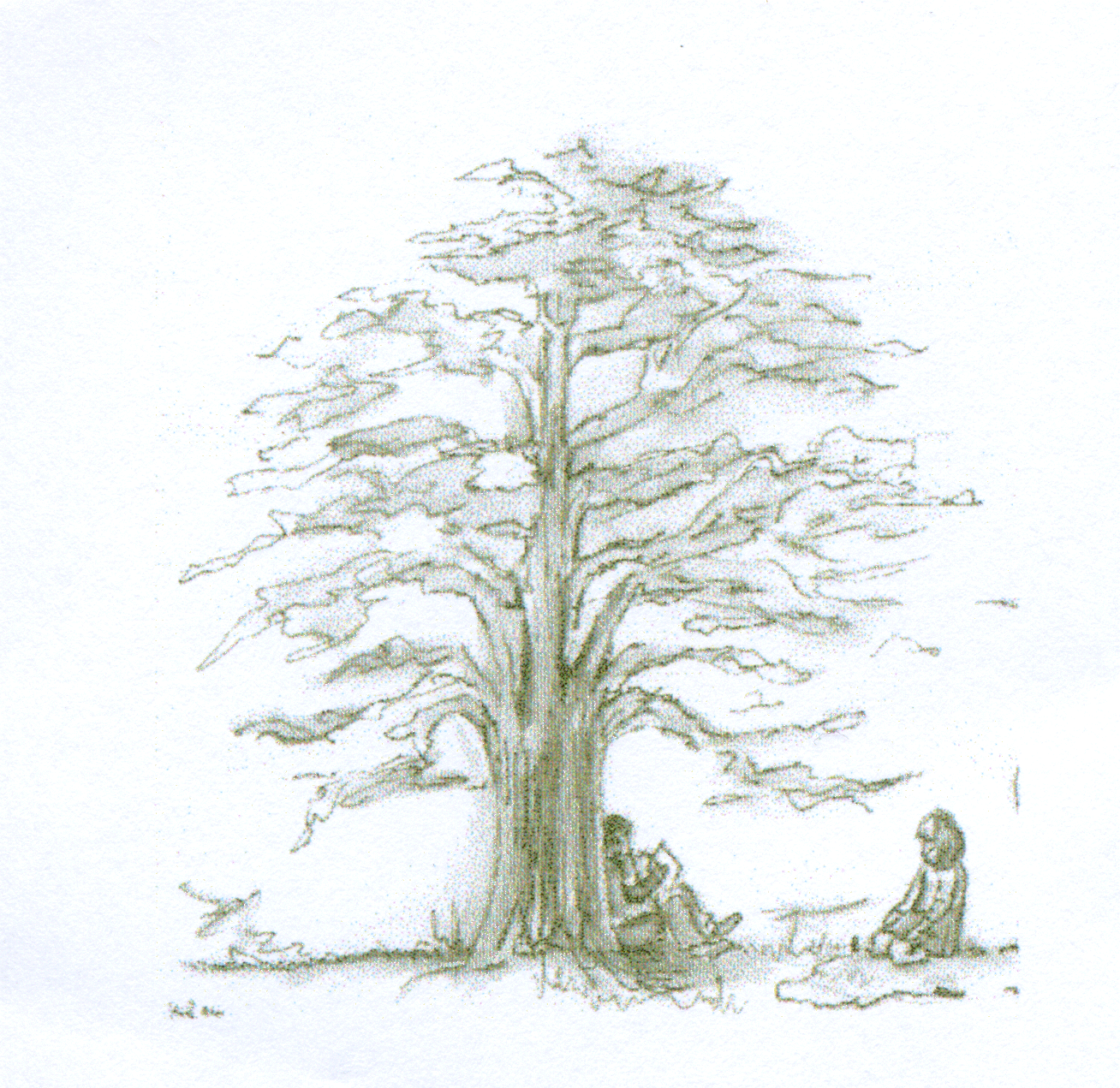 Cedar Park SchoolPurpose:To carry out the duties of a school teacher as set out in the School Teachers' Pay and Conditions Document and the expectation of Standards for Teachers as defined by the DfE.  At Cedar Park School, these duties have been interpreted and agreed as follows:Teaching and LearningPlanning and preparing lessonsTeaching, according to their educational needs, the pupils assigned to you, including the setting and marking of workAssessing and recording the development, progress and attainment of pupilsSecuring and sustaining effective teaching of the curriculum; evaluating the quality of learning and the standards of children’s achievements and taking action to improve the quality of provisionEnsuring curriculum coverage, continuity and progression for all childrenCommunicating effectively with teaching assistants (TAs) and support staffEnsuring effective and efficient management and organisation of learning resources including ICTCreating a stimulating and safe learning environmentEnsuring that children make progress in line with school expectationsOther activitiesPromoting the general progress and well-being of individual pupils and of any class or group of pupils assigned to youProviding guidance and advice to pupils on educational and social matters; making relevant records and reportsCommunicating and consulting effectively with the parents of pupilsCommunicating and co-operating with persons or bodies outside the schoolParticipating in meetings arranged for any of the purposes described aboveDiscipline, health and safetyMaintaining good order and discipline among the pupils and safeguarding their health and safety both when they are authorised to be on the school premises and when they are engaged in authorised school activities elsewhereTo take reasonable care for your own health and safetySafeguardingTo ensure that the School Safeguarding Policies and Procedures are implemented and followed accordingly.AdministrationParticipating in administrative and organisational tasks related to such duties as are described above, including the direction or supervision of persons providing support for the teachers in the schoolAttending assemblies, registering the attendance of pupils and supervising pupils, whether these duties are to be performed before, during or after school sessionsPerformance ManagementParticipating in arrangements made in accordance with statutory regulations made under section 131 of the Act for the appraisal of performance and that of other teachersReview, induction, further training and developmentParticipating in professional development activities which aim to meet needs identified in appraisal objectives or in appraisal statements Staff meetingsParticipating in meetings at the school which relate to the curriculum for the school or the administration or organisation of the school, including pastoral arrangementsOther DutiesCarry out any other duties as the Headteacher may reasonably directThis job description will be reviewed on an annual basis as part of the school's performance management arrangements.  It may be amended at any time after consultation with you.